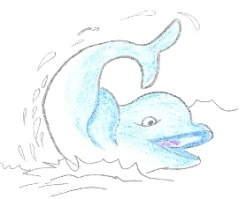 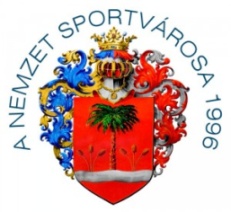 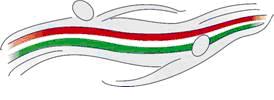 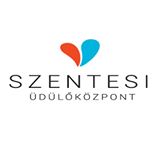 V. ’Year starter’ International Senior Swimming Competition Szentes, HUNGARY 18 January 2020The orgaizer of the competition:Delfin Health Care Sport Club SzentesHungarian Senior Swimming FederationHoliday Camp of Szentes		Location:Holiday Camp of Szentes Csallány Gábor part 4. 50 m  indoor swimming-pool, 10 lines, electrical timing (Colorado Time SystemsWater temperature:: 26,2-27,0 degrees CelsiusThe starting time of the morning competition:Depending on the entry times and number of the competitors between 930 and 1000. We request you to entry the 1500 m free style earlier so we could calculate and let the competitors know the heats and the starting times. 3 days before the competition we put the starting list and the scheduled line arrangement on the Facebook site of the Holiday Camp of Szentes.We kindly ask all the competitors to enter the competition with a true entry time.Warm up: from 9:00 amEvents:1. 1500 m men free style 2. 1500 m women free styleWarm up from 1400 to 1420 Opening ceremony 1425. The start of the afternoon competition 14303. 50 m men free style	4. 50 m women free style		5. 50 m men breast-stroke		6. 50 m women breast-stroke7. 50 m men backstroke		8. 50 m women backstroke		9. 50 m men butterfly 10. 50 m women butterfly 11. 200 m men backstroke12. 200 m women backstroke13. 4 x 100 m MIX free style relay    Age-groups:I. AG			25-29		1991 - 1995 		II. AG			30-34		1986 - 1990III. AG		35-39		1981 - 1985IV. AG			40-44		1976 - 1980V. AG			45-49		1971 - 1975VI. AG			50-54		1966 - 1970VII. AG.		55-59		1961 - 1965VIII. AG		60-64		1956 - 1960IX. AG		65-69		1951 - 1955X. AG			70-74		1946 - 1950XI. AG		75-79		1941 - 1945XII. AG		80-84		1936 - 1940 XIII. AG 		85-89		1931 - 1935XIV. AG		90-94		1926- 1930Prizes: Medals will be given to the first, second and third competitor in each individual raceSpecial prizes: The four short events’ relative per cent value will be summed for individuals and the one who gets the most points will be the winner of the complex sprint competition. 
A special medal for the 50th anniversary of the Hungarian Masters Swimming for those who start in 50m in all swimming strokes.Entry: The final enrolments must be completed on via internet at the following address: http://szeniorob.hu/ from 28 December 2019Deadline of the enrolments: 7th January 2020Information: Pólyáné Téli Éva, 6600 Szentes, Koszta József u. 2. HUNGARYTel: 36-63–314-998 evening and weekend E-mail: delfin_esc@freemail.huFees: 50 m individual events:	1000,- HUF / event 1500 m individual events:	1500,- HUF / event You must pay the fees at the swimming pool on 18th January from 10 am to 1 pm.For swimmers over 70 years old one 50 m events are free, for disabled swimmers all the sprint events are free. For all the swimmers the 1500 m free style event costs 1500 HUF/start. Szentes, 12 November 2019      	Szabó Zoltán Ferenc					             Takács László   Major of Szentes			    	                    President of umpire	           Szabó Imre				    	             Pólyáné Téli Eva       President of Szentesi Delfin ESC			           Organizer of the competition